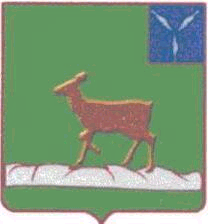 АДМИНИСТРАЦИЯИВАНТЕЕВСКОГО МУНИЦИПАЛЬНОГО РАЙОНА   САРАТОВСКОЙ ОБЛАСТИП О С Т А Н О В Л Е Н И Еот  21.09.2021 г.   № 410                                                                                    с. Ивантеевка Об оповещении и информировании населенияИвантеевского муниципального района об опасностях,возникающих при военных конфликтах или вследствиеэтих конфликтов, а также при чрезвычайных ситуацияхприродного и техногенного характераВ целях обеспечения своевременного оповещения и информирования населения об опасностях, возникающих при военных конфликтах или вследствие этих конфликтов, а также при чрезвычайных ситуациях природного и техногенного характера, в соответствии с федеральными законами от 21 декабря 1994 года № 68-ФЗ «О защите населения и территорий от чрезвычайных ситуаций природного и техногенного характера», от 12 февраля 1998 года № 28-ФЗ «О гражданской обороне», от 6 октября 2003 года № 131-ФЗ «Об общих принципах организации местного самоуправления в Российской Федерации», Уставом Ивантеевского муниципального района администрация Ивантеевского муниципального района ПОСТАНОВЛЯЕТ:1.Утвердить Положение о местной системе оповещения Ивантеевского муниципального района согласно приложению № 1.2.Утвердить Положение о порядке оповещения и информировании населения Ивантеевского муниципального района о выполнении мероприятий гражданской обороны согласно приложению № 2.3.Утвердить Положение о порядке оповещения и информировании населения Ивантеевского муниципального района об угрозе возникновения, возникновении и ликвидации чрезвычайных ситуаций природного и техногенного характера согласно приложению № 3.4.Отделу гражданской обороны и чрезвычайных ситуаций  администрации Ивантеевского муниципального района обеспечить решение задач по оповещению и информированию населения района об опасностях, возникающих при военных конфликтах или вследствие этих конфликтов, а также при чрезвычайных ситуациях природного и техногенного характера.5.Рекомендовать руководителю линейно-технического цеха с. Ивантеевка Саратовского филиала межрайонного центра технической эксплуатации телекоммуникаций г.Балаково макрорегионального филиала «Волга» публичного акционерного общества «Ростелеком» обеспечить в касающейся его части выполнение задач по оповещению и информированию населения Ивантеевского муниципального района об опасностях, возникающих при военных конфликтах или вследствие этих конфликтов, а также при чрезвычайных ситуациях природного и техногенного характера.6.Признать утратившим силу постановление администрации Ивантеевского муниципального района Саратовской области от 7 августа 2006 года № 338 «О порядке организации оповещения и информирования населения района о чрезвычайных ситуациях мирного и военного времени».7.Контроль за исполнением настоящего постановления возложить на первого заместителя главы администрации Ивантеевского муниципального района В.А. Болмосова.8.Опубликовать настоящее постановление на официальном сайте администрации Ивантеевского муниципального района в информационно-коммуникационной сети Интернет.9.Настоящее постановление вступает в силу со дня его подписания.Глава Ивантеевскогомуниципального района                                                           В.В. БасовПриложение № 1 к постановлениюадминистрации Ивантеевскогомуниципального районаот 21 сентября 2021 года № 410Положениео местной системе оповещенияИвантеевского муниципального районаI.Общие положения1.Настоящее Положение разработано в целях реализации Федерального закона от 12 февраля 1998 года № 28-ФЗ «О гражданской обороне» и в соответствии с федеральными законами от 21 декабря 1994 года № 68-ФЗ «О защите населения и территорий от чрезвычайных ситуаций природного и техногенного характера», от 9 января 1996 года № 3-ФЗ «О радиационной безопасности населения», постановлений Правительства Российской Федерации от 1 марта 1993 года № 177 «Об утверждении Положения о порядке использования действующих радиовещательных и телевизионных станций для оповещения и информирования населения Российской Федерации в чрезвычайных ситуациях мирного и военного времени», от 1 марта 1993 года № 178 «О создании локальных систем оповещения в районах размещения потенциально опасных объектов», от 27 июля 1998 года № 844 «О формировании единого производственно-технологического комплекса государственных электронных средств массовой информации», совместным приказом МЧС России, Мининформсвязи России и Минкультуры России от 25 июля 2006 года № 422/90/376 «Об утверждении Положения о системе оповещения».2.Настоящее Положение определяет порядок создания, совершенствования (реконструкции) и поддержания системы оповещения в постоянной готовности к использованию по предназначению.3.Система оповещения представляет собой организационно-техническое объединение сил, средств связи и оповещения, сетей вещания, каналов сети связи общего пользования, обеспечивающих доведение информации и сигналов оповещения до органов управления, сил Ивантеевского муниципального звена Саратовской территориальной подсистемы единой государственной системы предупреждения и ликвидации чрезвычайных ситуаций (далее – ПМЗ СТП РСЧС) и населения.4.Системы оповещения в муниципальном районе создаются:на муниципальном уровне – местная система оповещения (на территории муниципального района);на объектовом уровне – локальная система оповещения (в районе размещения потенциально опасного объекта).5.Создание и поддержание в постоянной готовности к задействованию системы оповещения являются составной частью комплекса мероприятий, проводимых органами исполнительной власти области, органами местного самоуправления и организациями в пределах своих полномочий на соответствующих территориях (объектах), по подготовке и ведению гражданской обороны, предупреждению и ликвидации чрезвычайных ситуаций природного и техногенного характера. Система оповещения может быть задействована как в мирное, так и в военное время.II.Основные задачи системы оповещения6.Система оповещения предназначена для обеспечения своевременного доведения информации и сигналов оповещения до органов управления, сил и средств гражданской обороны, РСЧС и населения об опасностях, возникающих при военных конфликтах или вследствие этих конфликтов, а также при чрезвычайных ситуациях природного и техногенного характера.7.Основной задачей местной системы оповещения является обеспечение доведения информации и сигналов оповещения от органов, осуществляющих управление гражданской обороной на территории Ивантеевского муниципального района, до:руководящего состава гражданской обороны и ПМЗ СТП РСЧС;дежурно-диспетчерских служб организаций, эксплуатирующих потенциально опасные производственные объекты;органов осуществляющих управление гражданской обороной на территории муниципального района;населения, проживающего на территории муниципального района;специально подготовленных сил и средств, предназначенных и выделяемых (привлекаемых) для предупреждения и ликвидации чрезвычайных ситуаций, сил и средств гражданской обороны на территории муниципального района.8.Основной задачей локальной системы оповещения является обеспечение доведения сигналов и информации оповещения до:руководящего состава гражданской обороны организации, эксплуатирующей потенциально опасный объект, и объектового звена РСЧС;объектовых аварийно-спасательных формирований, в том числе специализированных;персонала организации, эксплуатирующей опасный производственный объект;руководителей дежурно-диспетчерских служб организаций, расположенных в зоне действия локальной системы оповещения;населения, проживающего в зоне действия локальной системы оповещения.III.Создание, совершенствование и поддержаниев готовности системы оповещения10.Система оповещения создается заблаговременно.11.В соответствии с пунктом 2.1. статьи 11 Федерального закона «О защите населения и территорий от чрезвычайных ситуаций природного и техногенного характера» органы местного самоуправления содействуют федеральному органу исполнительной власти, уполномоченному на решение задач в области защиты населения и территорий от чрезвычайных ситуаций, в предоставлении участков для установки и (или) в установке специализированных технических средств оповещения и информирования населения в местах массового пребывания людей, а также в предоставлении имеющихся технических устройств для распространения продукции средств массовой информации, выделении эфирного времени в целях своевременного оповещения и информирования населения о чрезвычайных ситуациях и подготовки населения в области защиты от чрезвычайных ситуаций.12.Местная система оповещения населения создается, совершенствуется федеральным органом исполнительной власти, уполномоченным на решение задач в области защиты населения и территорий от чрезвычайных ситуаций и поддерживается в постоянной готовности к использованию по предназначению под руководством главы Ивантеевского муниципального района, органами, специально уполномоченными решать вопросы гражданской обороны на территории района, с участием предприятий (организаций) связи.13.Финансирование создания, совершенствования и поддержания в состоянии постоянной готовности систем оповещения, создания и поддержания запасов средств для систем оповещения всех уровней, возмещение затрат, понесенных организациями связи и организациями телерадиовещания, привлекаемыми к обеспечению оповещения, осуществляется в соответствии со статьями 24, 25 Федерального закона «О защите населения и территорий от чрезвычайных ситуаций природного и техногенного характера и статьей 18 Федерального закона «О гражданской обороне».14.Местная и локальные системы оповещения являются составными частями региональной автоматизированной системой централизованного оповещения населения Саратовской области и должны организационно, технически и программно сопрягаться с ней.15.Местная и локальные системы оповещения должны обеспечивать как циркулярное, так и выборочное (по направлениям оповещения) доведение сигналов (распоряжений) и информации оповещения.16.Локальные системы оповещения в районах размещения потенциально опасных объектов создаются, совершенствуются и поддерживаются в постоянной готовности к использованию под руководством соответствующего руководителя объекта экономики (организации) органами, осуществляющими управление гражданской обороной объекта, с привлечением служб оповещения и связи гражданской обороны.Зоны действия локальных систем оповещения в районах размещения потенциально опасных объектов определяются в соответствии с федеральным законодательством.17.В целях обеспечения устойчивого функционирования местной системы оповещения при ее создании предусматривается:доведение сигналов (распоряжений) и информации оповещения с нескольких территориально разнесенных защищенных пунктов управления;комплексное использование нескольких территориально разнесенных систем (каналов, линий) связи на одном направлении оповещения;размещение используемых в интересах оповещения средств связи и оповещения на защищенных пунктах управления;создание и использование запасов мобильных средств оповещения.18.Номенклатура, объем, места размещения, а также порядок накопления, хранения и использования запасов средств оповещения определяются создающим их органом по согласованию с Главным управлением МЧС России по Саратовской области.19.В целях поддержания местной системы оповещения Ивантеевского муниципального района в постоянной готовности к применению организуются периодические проверки ее работоспособности и эксплуатационно-техническое обслуживание.20.К проведению всех проверок системы оповещения привлекается линейно-технический цех с. Ивантеевка Саратовского филиала межрайонного центра технической эксплуатации телекоммуникаций г.Балаково макрорегионального филиала «Волга» публичного акционерного общества «Ростелеком» (далее – ЛТЦ с. Ивантеевка) (по согласованию) и проводится комплекс организационно-технических мероприятий, которые исключают несанкционированное включение системы оповещения.21.В целях создания, обеспечения и поддержания в состоянии постоянной готовности к использованию системы оповещения населения органы местного самоуправления:разрабатывают тексты речевых сообщений для оповещения и информирования населения и организуют их запись на магнитные и иные носители информации;обеспечивают установку на объектах радиовещания специальной аппаратуры для ввода сигналов оповещения и речевой информации в программы вещания;организуют и осуществляют подготовку оперативных дежурных (дежурно-диспетчерских) служб и персонала по передаче сигналов оповещения и речевой информации в мирное и военное время;планируют и проводят совместно с организациями связи, операторами связи и организациями радиовещания проверки системы оповещения, тренировки по передаче сигналов оповещения и речевой информации.22.В целях обеспечения постоянной готовности системы оповещения организации связи, операторы связи и организации радиовещания (по согласованию):обеспечивают техническую готовность аппаратуры оповещения, средств связи, каналов связи и средств радиовещания, используемых в системе оповещения;обеспечивают готовность студий и технических средств связи к передаче сигналов оповещения и речевой информации;определяют по заявкам органов местного самоуправления перечень каналов, средств связи и радиовещания, предназначенных для оповещения населения, а также производят запись речевых сообщений для оповещения населения на магнитные и иные носители информации.Верно: Управляющая делами администрации Ивантеевскогомуниципального района          				      А.М. ГрачёваПриложение № 2 к постановлениюадминистрации Ивантеевскогомуниципального районаот 21 сентября 2021 года № 410Положениео порядке оповещения и информирования населенияИвантеевского муниципального района о выполнениимероприятий гражданской обороны1.Настоящее Положение определяет механизм своевременного оповещения и информирования населения муниципального района, должностных лиц органов государственной власти, органов местного самоуправления района, руководителей и персонала организаций, расположенных на территории муниципального района (далее – оповещение и информирование населения) о выполнении мероприятий гражданской обороны.2.Оповещение населения – экстренное доведение до органов государственной власти, органов местного самоуправления района и населения сигналов оповещения и оперативной информации о выполнении мероприятий гражданской обороны, которые проводятся с целью подготовки их к действиям, возникающим при военных конфликтах или вследствие этих конфликтов, недопущения возникновения при этом паники и беспорядков, обеспечения эвакуационных мероприятий.Информирование населения – доведение до населения в процессе повседневной жизнедеятельности информации о мероприятиях по обеспечению безопасности при угрозе возникновения или возникновении чрезвычайных ситуаций мирного и военного времени, приемах и способах защиты от воздействия вредных факторов чрезвычайных ситуаций и порядке действий с широким применением средств массовой информации.Информирование населения должно носить достоверный и объективный характер, исключающий искажения, распространение домыслов, ложных слухов и возникновение паники.В соответствии с законодательством Российской Федерации оповещение и информирование населения района осуществляется на основании решения главы муниципального района, оповещение и информирование работников предприятий и организаций – на основании решения руководителей соответствующих предприятий и организаций.Оповещение населения осуществляется путем доведения оперативной информации Главным управлением МЧС России по Саратовской области, дежурной смене диспетчеров единой дежурно-диспетчерской службы МКУ «Административно-хозяйственную службу администрации Ивантеевского муниципального района» (далее – ЕДДС) (через дежурного оператора ЛТЦ с. Ивантеевка) по местной и локальной системам оповещения с использованием средств проводного вещания, передатчиков радиовещания и телевидения с перерывом вещательных программ, ведомственных сетей связи, функционирующих на территории муниципального района, независимо от их принадлежности и форм собственности. Перед началом доведения оперативной информации включаются электросирены на три минуты (такая работа электросирен означает сигнал «Внимание всем»).3.Информирование населения в повседневной деятельности осуществляется с использованием средств массовой информации на договорных началах в соответствии с тематическим планом Главного управления МЧС России по Саратовской области, согласованным с руководителями средств массовой информации и утвержденный Губернатором области.4.Орган управления по делам гражданской обороны и чрезвычайным ситуациям муниципального района обеспечивает совместно с ЛТЦ с. Ивантеевка (по согласованию):осуществление оповещения и информирования:должностных лиц муниципального района по списку, утвержденному главой муниципального района;всего населения района, а также выборочно населения отдельного муниципального образования, посредством оповещения руководителей органов местного самоуправления муниципальных образований;членов комиссии по предупреждению и ликвидации чрезвычайных ситуаций и обеспечению пожарной безопасности при администрации муниципального района (далее – КЧС и ОПБ района);должностных лиц гражданской обороны муниципального района и должностных лиц организаций по списку, составленному на основании их заявок;проведение технической проверки местной системы оповещения населения, проверку согласованности работы с сетями связи и вещания в соответствии с планом, согласованным с руководителями организаций, задействованных в оповещении и информировании населения.5.Комплексная техническая проверка с включением электросирен и доведением учебной информации до населения проводится один раз в год в сроки, утверждаемые Губернатором области. По результатам проверки составляется акт, который утверждается главой муниципального района или лицом его замещающим и представляется в ГУ МЧС России по Саратовской области.6.Порядок задействования системы оповещения гражданской обороны муниципального района.Дежурная смена диспетчеров ЕДДС, получив сигнал или информацию от оперативного дежурного Главного управления МЧС России по Саратовской области:подтверждает ее получение установленным порядком;докладывает полученную информацию главе муниципального района (через руководителя сектора по делам ГО и ЧС района);доводит сигнал или информацию оповещения до оперативно-диспетчерских служб ПМЗ СТП РСЧС.При получении сигнала или информации оповещения от главы муниципального района или лица его замещающего:доводит сигнал или информацию оповещения до оперативно-диспетчерских служб ПМЗ СТП РСЧС;докладывает оперативному дежурному Главного управления МЧС России по Саратовской области о задействовании местной системы оповещения муниципального района.7.Сигналы и информация оповещения передаются дежурным оператором ЛТЦ с. Ивантеевка (по согласованию) вне всякой очереди с использованием всех имеющихся в его распоряжении средств связи и оповещения.При совпадении времени передач приоритет имеют сообщения, исходящие от региональных органов власти.8.Основной способ оповещения и информирования населения – передача речевых сообщений по сетям вещания.Речевая информация передается населению с перерывом всех программ вещания длительностью не более 5 минут. Допускается 2-3-кратное повторение передачи речевого сообщения;Передача речевой информации должна осуществляться, как правило, подготовленными дикторами из студий вещания. В исключительных случаях допускается передача кратких нестандартных речевых сообщений способом прямой передачи или в магнитной записи непосредственно с рабочего места диспетчера ЕДДС.9.Взаимодействие дежурной смены диспетчеров ЕДДС с дежурно - диспетчерскими службами ПМЗ СТП РСЧС, участвующих в передаче сигналов и информации оповещения, осуществляется по заранее разработанным и согласованным инструкциям.10.Распоряжение на задействование местной системы оповещения муниципального района с перерывом всех программ радио и проводного вещания (независимо от ведомственной принадлежности и форм собственности) принимает глава муниципального района или лицо его замещающее, о чем информирует Главное управление МЧС России по Саратовской области.Распоряжение на задействование локальной системы оповещения принимает руководитель потенциально опасного объекта, о чем информирует Главное управление МЧС России по Саратовской области.Верно: Управляющая делами администрации Ивантеевскогомуниципального района          				       А.М. ГрачёваПриложение № 3 к постановлениюадминистрации Ивантеевскогомуниципального районаот 21 сентября 2021 года № 410Положениео порядке оповещения и информирования населения Ивантеевского муниципального района об угрозе возникновения, возникновениии ликвидации чрезвычайных ситуаций природного и техногенного характера1.Настоящее Положение определяет механизм своевременного оповещения и информирования населения муниципального района, должностных лиц органов государственной власти, органов местного самоуправления района, руководителей и персонала организаций, расположенных на территории муниципального района, об угрозе возникновения, возникновении и ликвидации чрезвычайных ситуаций природного и техногенного характера (далее – оповещение и информирование).2.Распоряжение на задействование местной системы оповещения муниципального района с перерывом всех программ радио и проводного вещания (независимо от ведомственной принадлежности и форм собственности) принимает глава муниципального района или лицо его замещающее, о чем информирует Главное управление МЧС России по Саратовской области.Распоряжение на задействование локальной системы оповещения принимает руководитель потенциально опасного объекта, о чем информирует Главное управление МЧС России по Саратовской области.3.Дежурная смена диспетчеров ЕДДС, получив сигнал или информацию об угрозе возникновения, возникновении и ликвидации чрезвычайной ситуации природного и техногенного характера от оперативного дежурного Главного управления МЧС России по Саратовской области:подтверждает его получение установленным порядком, докладывает полученную информацию главе муниципального района (через председателя КЧС и ОПБ района);доводит сигнал или информацию оповещения до оперативно-диспетчерских служб ПМЗ СТП РСЧС.4.При получении сигнала или информации об угрозе возникновения, возникновении и ликвидации чрезвычайных ситуаций природного и техногенного характера от главы муниципального района или лица его замещающего дежурная смена диспетчеров ЕДДС:доводит сигнал или информацию оповещения до оперативно-диспетчерских служб ПМЗ СТП РСЧС;докладывает оперативному дежурному Главного управления МЧС России по Саратовской области о задействовании местной системы оповещения муниципального района.5.Сигналы и информация оповещения передаются дежурным оператором ЛТЦ с. Ивантеевка (по согласованию) вне всякой очереди с использованием всех имеющихся в его распоряжении средств связи и оповещения.При совпадении времени передач приоритет имеют сообщения, исходящие от региональных органов власти.6.Основным способом оповещения и информирования населения является передача речевых сообщений по сетям радио, проводного и телевизионного вещания.Речевая информация передается населению с перерывом всех программ вещания длительностью не более 5 минут. Допускается 2-3-кратное повторение передачи речевого сообщения.Передача речевой информации должна осуществляться подготовленными дикторами из студий вещания. В исключительных случаях допускается передача кратких нестандартных речевых сообщений способом прямой передачи или в магнитной записи непосредственно с рабочего места диспетчера ЕДДС.7.Взаимодействие дежурной смены диспетчеров ЕДДС с дежурным ЛТЦ с. Ивантеевка, дежурно-диспетчерскими службами ПМЗ СТП РСЧС, участвующих в передаче сигналов и информации оповещения, осуществляется по заранее разработанным и согласованным инструкциям.Верно: Управляющая делами администрации Ивантеевскогомуниципального района          				       А.М. Грачёва